 Fechas y PreciosPARA TODAS LAS MATRICULAS SE NECESITA COPIA DEL DNI CON LOS FORMULARIOS.CONVOCATORIAS PARA JOVENES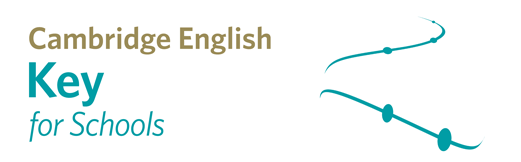 ﻿﻿NOTA: Las matriculas fuera de plazo llevan un recargo de 25.00 €MONTHNAMEDATE OF EXAMSPEAKING WINDOWINITIAL INSCRIPTION DATEFINAL INSCRIPTION DATETOTALJUNEKET FOR SCHOOLS09/06/201801/06/2018-10/06/201805/03/201827/04/201895.00€